CENTRO UNIVERSITÁRIO SÃO CAMILO/SPCOMISSÃO DE ÉTICA NO USO DE ANIMAIS - CEUA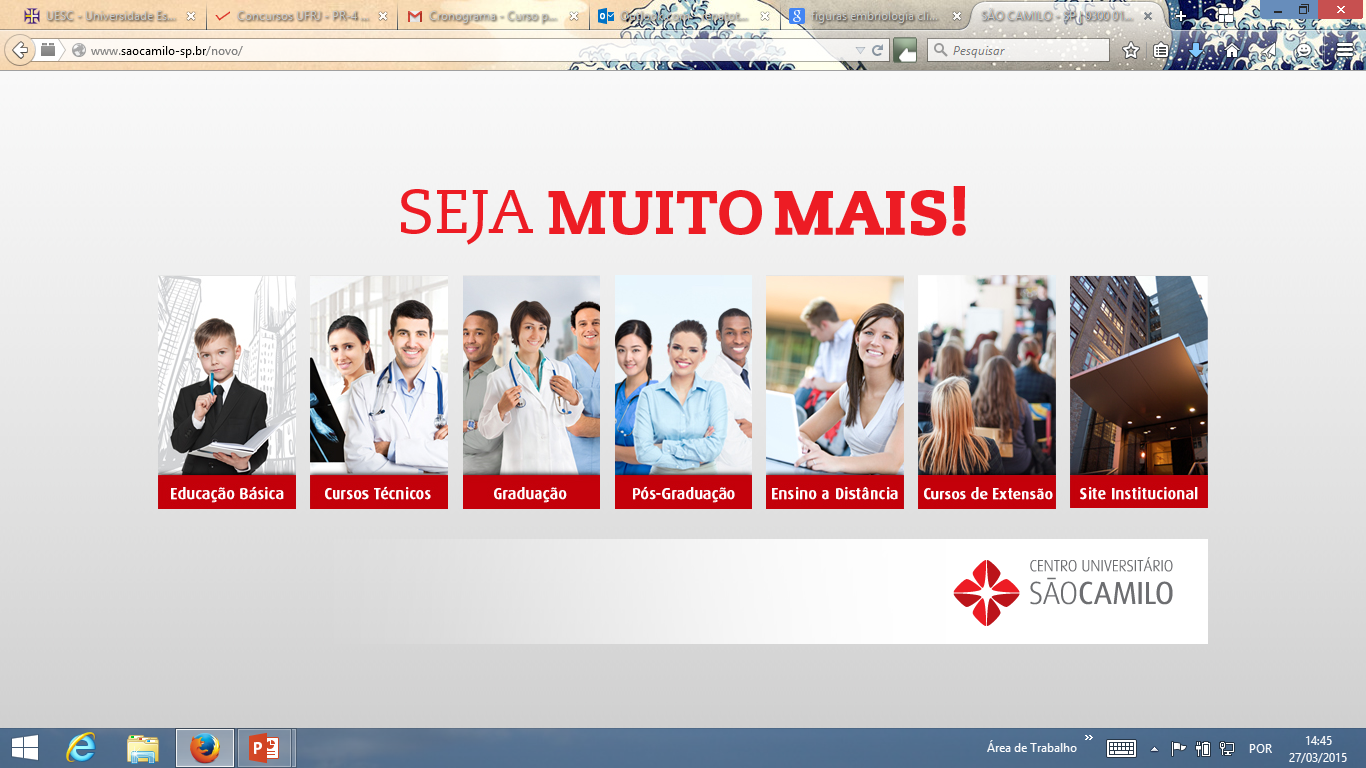 FORMULÁRIO DE ENCAMINHAMENTO DE AULA PRÁTICA1. RESPONSÁVELExperiência Prévia no protocolo submetido:Quanto tempo? __________2. Período de Aplicação de Aula PráticaInício: ...../..../....Término: ..../..../....3. COLABORADORESUtilize esta tabela para o preenchimento de um colaborador. Copie, cole e preencha a tabela, quantas vezes forem necessárias, até que todos os colaboradores sejam contemplados.4. MODELO ANIMALEspécie (nome vulgar, se existir): ________________________________________Justificar o uso dos procedimentos e da espécie animal4.1 CARACTERÍSTICA E QUANTIDADE DA ESTRUTURA UTILIZADA 4.2. PROCEDÊNCIANúmero de protocolo SISBIO: __________Qual? __________Número de protocolo CTNBio: __________5. OBJETIVOS DA AULA PRÁTICA 6. JUSTIFICATIVA (Relacionar com o desenvolvimento das habilidades e competências profissionais) 7. DESCRIÇÃO DA AULA PRÁTICA (FAZER TÓPICOS)8. MODO DE DESCARTE9. TERMO DE RESPONSABILIDADE(LEIA CUIDADOSAMENTE ANTES DE ASSINAR)USO EXCLUSIVO DA COMISSÃOPROTOCOLO No RECEBIDO EM: ____/____/______Nome completoCursoDisciplina / MóduloNível (Graduação, Pós ou Extensão)Não SimNome completoInstituiçãoNível acadêmicoExperiência prévia (anos)Treinamento (especificar)TelefoneE-mailBiotério, fazenda, aviário e outrosAnimal silvestreOutra procedência?O animal é geneticamente modificado?Eu, ________________________________________ (nome do responsável), certifico que:li o disposto na Lei nº 11.794, de 8 de outubro de 2008, e nas demais normas aplicáveis à utilização de animais em ensino e/ou pesquisa, especialmente as Resoluções Normativas do Conselho Nacional de Controle de Experimentação Animal – CONCEA;este estudo não é desnecessariamente duplicativo, possuindo mérito científico e a equipe participante deste projeto/aula foi treinada e é competente para executar os procedimentos descritos neste protocolo;não existe método substitutivo que possa ser utilizado como uma alternativa ao projeto.Assinatura: ___________________________________Data: _____ /_____ /_____